１ねん　からだつくりのうんどうあそび　「からだほぐしのうんどうあそび」　　　　　　　　　　　　　　　１　ねん　　　　くみ　　　　なまえ　　　　　　　　　　　　　　　～ここでまなぶこと～「からだほぐしのうんどうあそび」について しる☆　「からだほぐしのうんどうあそび」って なに？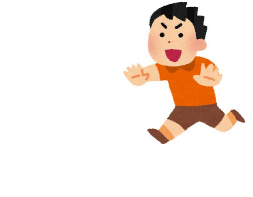 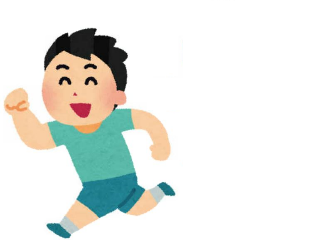 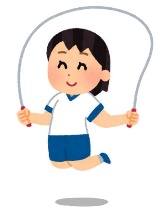 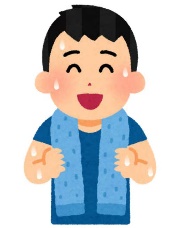 （１）こんな「からだほぐしのうんどうあそび」があるよ！やってみたいものに〇をつけよう！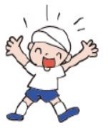 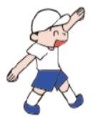 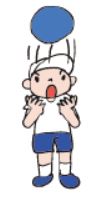 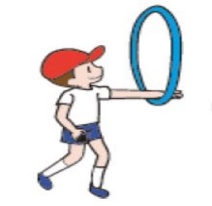 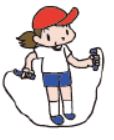 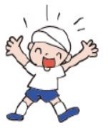 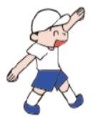 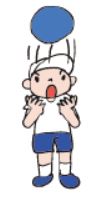 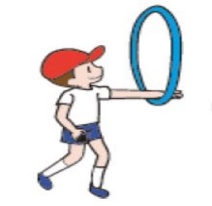 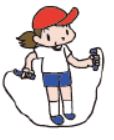 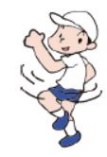 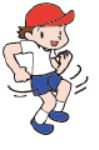 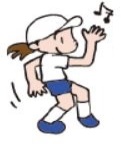 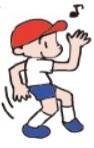 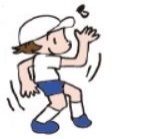 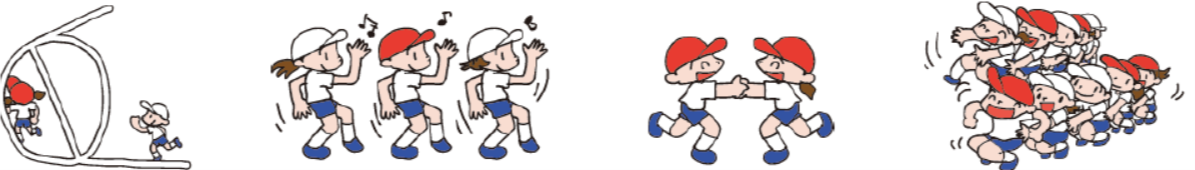 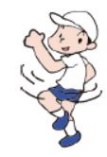 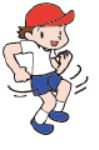 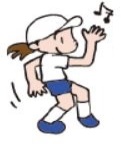 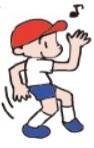 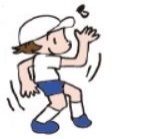 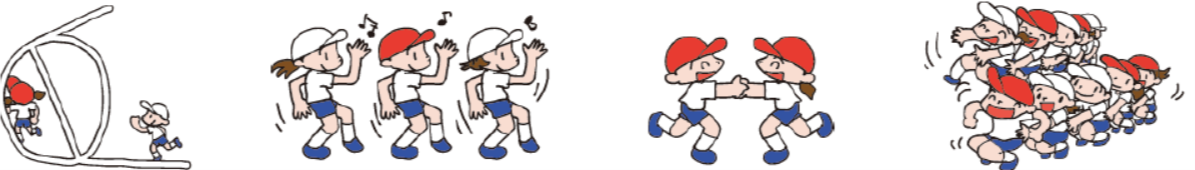 （２）きょうのべんきょうは わかったかな？あてはまるマークに いろを ぬろう！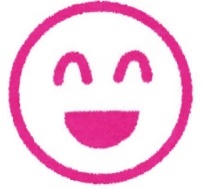 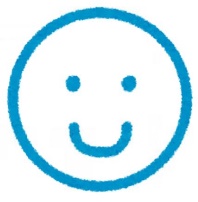 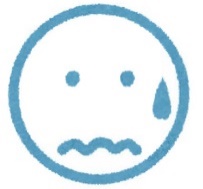 